LES PASSÉJAÏRES DE VARILHES                    					   FICHE ITINÉRAIREVicdessos n°14Date de la dernière mise à jour : 15 novembre 2019La carte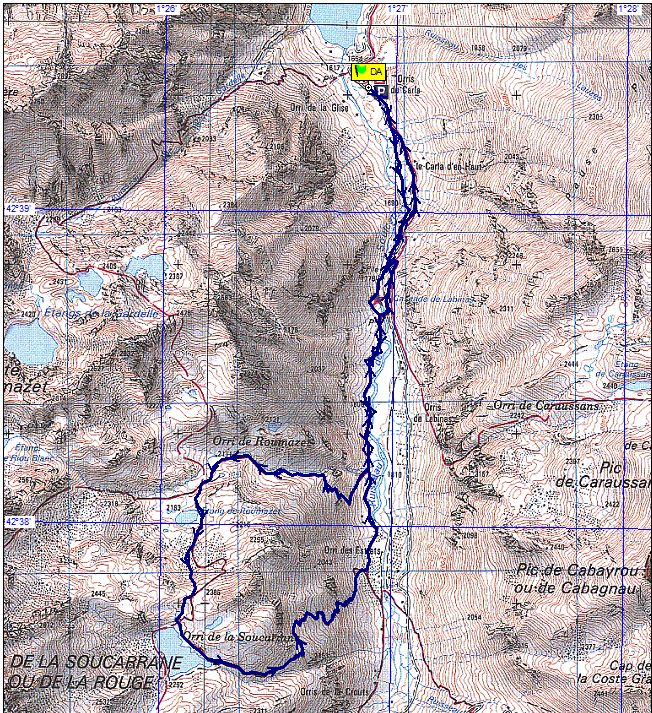 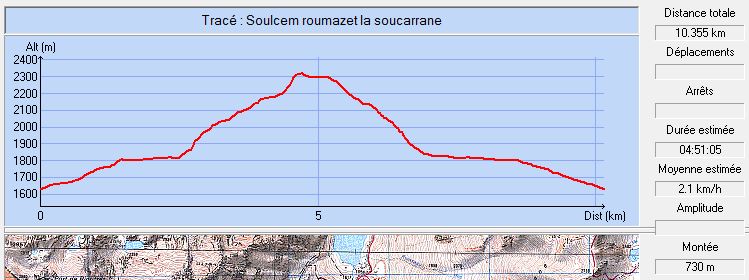 Commune de départ et dénomination de l’itinéraire : Auzat – Orrys du Carla à Soulcem – Les étangs de Roumazet et de la Soucarrane en circuit depuis les orrys du CarlaDate, animateur(trice), nombre de participants (éventuel) :10/09/2014 - Michèle Buc – 22 participants (Reportage photos)22/08/2019 – P. Emlinger - 23 participants (Reportage photos)L’itinéraire est décrit sur les supports suivants : Site "Photos randonnées Ariège Pyrénées" : Les étangs de Roumazet et de la Soucarrane http://www.photosariege.com/article-6406194.html ; (avec une variante jusqu’au Port de BouetBlog "Sentiers ariégeois – Fiches de randonnées pédestre et de balades en Ariège - http://ariegerando.over-blog.com/article-les-etangs-de-roumazet-et-de-la-soucarrane-119648581.html (Description très détaillée avec historique des sorties)Itinéraire tracé en rouge sur la carte IGN Top25 2148 OTBlog http://www.benoblog.com/2016/08/10/etangs-de-roumazet-et-de-la-soucarrane-en-famille-vallee-de-soulcem-ariege/ ; Lui aussi bien détaillé.Classification, durée du parcours, dénivelé positif, distance, durée :Randonneur – 5h00 – 700 m – 11 km - JournéeBalisage : Blanc et rougeParticularité(s) : La montée rude du Pla de Labinas, dans le vallon de Soulcem, jusqu’au verrou de Roumazet.La descente forte vers les orrys des Estrets dans ce même vallon de Soulcem.Site ou point remarquable :Les orrys de la vallée de Soulcem (Carla, Labinas, Estrets, La Croutz)Cascade de LabinasL’étang de Roumazet (2163 m) et l’étang de La Soucarrane (2292m)Trace GPS : OuiDistance entre la gare de Varilhes et le lieu de départ : 60 kmObservation(s) : Entre les deux étangs pierrier avec balisage insuffisant, mais le chemin qui s’écarte de celui indiqué sur la carte IGN est évident.Peut se faire, indifféremment, dans les deux sens, mais Pierrette recommande le sens contraire des aiguilles d’une montre, la montée vers Roumazet étant, certes raide mais mieux tracée. Le chemin entre Soucarrane et les orrys d’Estrets qui suit un petit ruisseau est moins bien tracé.